DESERT/MOUNTAIN SPECIAL EDUCATION LOCAL PLAN AREA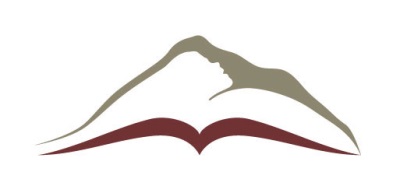 DESERT/MOUNTAIN CHARTER SPECIAL EDUCATION LOCAL PLAN AREA17800 HIGHWAY 18 • APPLE VALLEY, CA  92307(760) 552-6700 • (760) 242-5363 FAXSCIA Teacher InterviewDESERT/MOUNTAIN SPECIAL EDUCATION LOCAL PLAN AREADESERT/MOUNTAIN CHARTER SPECIAL EDUCATION LOCAL PLAN AREA17800 HIGHWAY 18 • APPLE VALLEY, CA  92307(760) 552-6700 • (760) 242-5363 FAXSCIA Teacher InterviewDESERT/MOUNTAIN SPECIAL EDUCATION LOCAL PLAN AREADESERT/MOUNTAIN CHARTER SPECIAL EDUCATION LOCAL PLAN AREA17800 HIGHWAY 18 • APPLE VALLEY, CA  92307(760) 552-6700 • (760) 242-5363 FAXSCIA Teacher InterviewDESERT/MOUNTAIN SPECIAL EDUCATION LOCAL PLAN AREADESERT/MOUNTAIN CHARTER SPECIAL EDUCATION LOCAL PLAN AREA17800 HIGHWAY 18 • APPLE VALLEY, CA  92307(760) 552-6700 • (760) 242-5363 FAXSCIA Teacher InterviewDESERT/MOUNTAIN SPECIAL EDUCATION LOCAL PLAN AREADESERT/MOUNTAIN CHARTER SPECIAL EDUCATION LOCAL PLAN AREA17800 HIGHWAY 18 • APPLE VALLEY, CA  92307(760) 552-6700 • (760) 242-5363 FAXSCIA Teacher InterviewDESERT/MOUNTAIN SPECIAL EDUCATION LOCAL PLAN AREADESERT/MOUNTAIN CHARTER SPECIAL EDUCATION LOCAL PLAN AREA17800 HIGHWAY 18 • APPLE VALLEY, CA  92307(760) 552-6700 • (760) 242-5363 FAXSCIA Teacher InterviewDESERT/MOUNTAIN SPECIAL EDUCATION LOCAL PLAN AREADESERT/MOUNTAIN CHARTER SPECIAL EDUCATION LOCAL PLAN AREA17800 HIGHWAY 18 • APPLE VALLEY, CA  92307(760) 552-6700 • (760) 242-5363 FAXSCIA Teacher InterviewDESERT/MOUNTAIN SPECIAL EDUCATION LOCAL PLAN AREADESERT/MOUNTAIN CHARTER SPECIAL EDUCATION LOCAL PLAN AREA17800 HIGHWAY 18 • APPLE VALLEY, CA  92307(760) 552-6700 • (760) 242-5363 FAXSCIA Teacher InterviewDESERT/MOUNTAIN SPECIAL EDUCATION LOCAL PLAN AREADESERT/MOUNTAIN CHARTER SPECIAL EDUCATION LOCAL PLAN AREA17800 HIGHWAY 18 • APPLE VALLEY, CA  92307(760) 552-6700 • (760) 242-5363 FAXSCIA Teacher InterviewDESERT/MOUNTAIN SPECIAL EDUCATION LOCAL PLAN AREADESERT/MOUNTAIN CHARTER SPECIAL EDUCATION LOCAL PLAN AREA17800 HIGHWAY 18 • APPLE VALLEY, CA  92307(760) 552-6700 • (760) 242-5363 FAXSCIA Teacher InterviewDESERT/MOUNTAIN SPECIAL EDUCATION LOCAL PLAN AREADESERT/MOUNTAIN CHARTER SPECIAL EDUCATION LOCAL PLAN AREA17800 HIGHWAY 18 • APPLE VALLEY, CA  92307(760) 552-6700 • (760) 242-5363 FAXSCIA Teacher InterviewDESERT/MOUNTAIN SPECIAL EDUCATION LOCAL PLAN AREADESERT/MOUNTAIN CHARTER SPECIAL EDUCATION LOCAL PLAN AREA17800 HIGHWAY 18 • APPLE VALLEY, CA  92307(760) 552-6700 • (760) 242-5363 FAXSCIA Teacher InterviewDESERT/MOUNTAIN SPECIAL EDUCATION LOCAL PLAN AREADESERT/MOUNTAIN CHARTER SPECIAL EDUCATION LOCAL PLAN AREA17800 HIGHWAY 18 • APPLE VALLEY, CA  92307(760) 552-6700 • (760) 242-5363 FAXSCIA Teacher InterviewDESERT/MOUNTAIN SPECIAL EDUCATION LOCAL PLAN AREADESERT/MOUNTAIN CHARTER SPECIAL EDUCATION LOCAL PLAN AREA17800 HIGHWAY 18 • APPLE VALLEY, CA  92307(760) 552-6700 • (760) 242-5363 FAXSCIA Teacher InterviewDESERT/MOUNTAIN SPECIAL EDUCATION LOCAL PLAN AREADESERT/MOUNTAIN CHARTER SPECIAL EDUCATION LOCAL PLAN AREA17800 HIGHWAY 18 • APPLE VALLEY, CA  92307(760) 552-6700 • (760) 242-5363 FAXSCIA Teacher InterviewDESERT/MOUNTAIN SPECIAL EDUCATION LOCAL PLAN AREADESERT/MOUNTAIN CHARTER SPECIAL EDUCATION LOCAL PLAN AREA17800 HIGHWAY 18 • APPLE VALLEY, CA  92307(760) 552-6700 • (760) 242-5363 FAXSCIA Teacher InterviewDESERT/MOUNTAIN SPECIAL EDUCATION LOCAL PLAN AREADESERT/MOUNTAIN CHARTER SPECIAL EDUCATION LOCAL PLAN AREA17800 HIGHWAY 18 • APPLE VALLEY, CA  92307(760) 552-6700 • (760) 242-5363 FAXSCIA Teacher InterviewDESERT/MOUNTAIN SPECIAL EDUCATION LOCAL PLAN AREADESERT/MOUNTAIN CHARTER SPECIAL EDUCATION LOCAL PLAN AREA17800 HIGHWAY 18 • APPLE VALLEY, CA  92307(760) 552-6700 • (760) 242-5363 FAXSCIA Teacher InterviewDESERT/MOUNTAIN SPECIAL EDUCATION LOCAL PLAN AREADESERT/MOUNTAIN CHARTER SPECIAL EDUCATION LOCAL PLAN AREA17800 HIGHWAY 18 • APPLE VALLEY, CA  92307(760) 552-6700 • (760) 242-5363 FAXSCIA Teacher InterviewDESERT/MOUNTAIN SPECIAL EDUCATION LOCAL PLAN AREADESERT/MOUNTAIN CHARTER SPECIAL EDUCATION LOCAL PLAN AREA17800 HIGHWAY 18 • APPLE VALLEY, CA  92307(760) 552-6700 • (760) 242-5363 FAXSCIA Teacher InterviewDESERT/MOUNTAIN SPECIAL EDUCATION LOCAL PLAN AREADESERT/MOUNTAIN CHARTER SPECIAL EDUCATION LOCAL PLAN AREA17800 HIGHWAY 18 • APPLE VALLEY, CA  92307(760) 552-6700 • (760) 242-5363 FAXSCIA Teacher InterviewDESERT/MOUNTAIN SPECIAL EDUCATION LOCAL PLAN AREADESERT/MOUNTAIN CHARTER SPECIAL EDUCATION LOCAL PLAN AREA17800 HIGHWAY 18 • APPLE VALLEY, CA  92307(760) 552-6700 • (760) 242-5363 FAXSCIA Teacher InterviewDESERT/MOUNTAIN SPECIAL EDUCATION LOCAL PLAN AREADESERT/MOUNTAIN CHARTER SPECIAL EDUCATION LOCAL PLAN AREA17800 HIGHWAY 18 • APPLE VALLEY, CA  92307(760) 552-6700 • (760) 242-5363 FAXSCIA Teacher InterviewSTUDENT INFORMATIONSTUDENT INFORMATIONSTUDENT INFORMATIONSTUDENT INFORMATIONSTUDENT INFORMATIONSTUDENT INFORMATIONSTUDENT INFORMATIONSTUDENT INFORMATIONSTUDENT INFORMATIONSTUDENT INFORMATIONSTUDENT INFORMATIONSTUDENT INFORMATIONSTUDENT INFORMATIONSTUDENT INFORMATIONSTUDENT INFORMATIONSTUDENT INFORMATIONSTUDENT INFORMATIONSTUDENT INFORMATIONSTUDENT INFORMATIONSTUDENT INFORMATIONSTUDENT INFORMATIONSTUDENT INFORMATIONSTUDENT INFORMATIONStudent Name:Student Name:Student Name:Date of Birth:Date of Birth:Date of Birth:Date of Birth:Age:Age:Disability:Grade:Grade:Grade:Grade:Gender: Male    Male    Male    Female FemaleSchool Site:School Site:Program/Placement:Program/Placement:Program/Placement:Program/Placement:Program/Placement:Program/Placement:Program/Placement:General Education Teacher:General Education Teacher:General Education Teacher:General Education Teacher:General Education Teacher:General Education Teacher:Contact Phone:Contact Phone:Contact Phone:Contact Phone:Contact Phone:Special Education Teacher:Special Education Teacher:Special Education Teacher:Special Education Teacher:Special Education Teacher:Special Education Teacher:Contact Phone:Contact Phone:Contact Phone:Contact Phone:Contact Phone:SCIA Case Manager/Coordinator:SCIA Case Manager/Coordinator:SCIA Case Manager/Coordinator:SCIA Case Manager/Coordinator:SCIA Case Manager/Coordinator:SCIA Case Manager/Coordinator:SCIA Case Manager/Coordinator:Contact Phone:Contact Phone:Contact Phone:Contact Phone:Contact Phone:Interviewee Name:Interviewee Name:Interviewee Name:Interviewee Name:Interviewed By:Interviewed By:Interviewed By:What does the child’s typical school day look like?      What does the child’s typical school day look like?      What does the child’s typical school day look like?      What does the child’s typical school day look like?      What does the child’s typical school day look like?      What does the child’s typical school day look like?      What does the child’s typical school day look like?      What does the child’s typical school day look like?      What does the child’s typical school day look like?      What does the child’s typical school day look like?      What does the child’s typical school day look like?      What does the child’s typical school day look like?      What does the child’s typical school day look like?      What does the child’s typical school day look like?      What does the child’s typical school day look like?      What does the child’s typical school day look like?      What does the child’s typical school day look like?      What does the child’s typical school day look like?      What does the child’s typical school day look like?      What does the child’s typical school day look like?      What does the child’s typical school day look like?      What does the child’s typical school day look like?      What does the child’s typical school day look like?      What’s working? When is he/she successful?      What’s working? When is he/she successful?      What’s working? When is he/she successful?      What’s working? When is he/she successful?      What’s working? When is he/she successful?      What’s working? When is he/she successful?      What’s working? When is he/she successful?      What’s working? When is he/she successful?      What’s working? When is he/she successful?      What’s working? When is he/she successful?      What’s working? When is he/she successful?      What’s working? When is he/she successful?      What’s working? When is he/she successful?      What’s working? When is he/she successful?      What’s working? When is he/she successful?      What’s working? When is he/she successful?      What’s working? When is he/she successful?      What’s working? When is he/she successful?      What’s working? When is he/she successful?      What’s working? When is he/she successful?      What’s working? When is he/she successful?      What’s working? When is he/she successful?      What’s working? When is he/she successful?      What are areas of difficulty or concern?      What are areas of difficulty or concern?      What are areas of difficulty or concern?      What are areas of difficulty or concern?      What are areas of difficulty or concern?      What are areas of difficulty or concern?      What are areas of difficulty or concern?      What are areas of difficulty or concern?      What are areas of difficulty or concern?      What are areas of difficulty or concern?      What are areas of difficulty or concern?      What are areas of difficulty or concern?      What are areas of difficulty or concern?      What are areas of difficulty or concern?      What are areas of difficulty or concern?      What are areas of difficulty or concern?      What are areas of difficulty or concern?      What are areas of difficulty or concern?      What are areas of difficulty or concern?      What are areas of difficulty or concern?      What are areas of difficulty or concern?      What are areas of difficulty or concern?      What are areas of difficulty or concern?      What staff supports are provided?      What staff supports are provided?      What staff supports are provided?      What staff supports are provided?      What staff supports are provided?      What staff supports are provided?      What staff supports are provided?      What staff supports are provided?      What staff supports are provided?      What staff supports are provided?      What staff supports are provided?      What staff supports are provided?      What staff supports are provided?      What staff supports are provided?      What staff supports are provided?      What staff supports are provided?      What staff supports are provided?      What staff supports are provided?      What staff supports are provided?      What staff supports are provided?      What staff supports are provided?      What staff supports are provided?      What staff supports are provided?      What natural supports from other students and/or other school programs does the child respond to?      What natural supports from other students and/or other school programs does the child respond to?      What natural supports from other students and/or other school programs does the child respond to?      What natural supports from other students and/or other school programs does the child respond to?      What natural supports from other students and/or other school programs does the child respond to?      What natural supports from other students and/or other school programs does the child respond to?      What natural supports from other students and/or other school programs does the child respond to?      What natural supports from other students and/or other school programs does the child respond to?      What natural supports from other students and/or other school programs does the child respond to?      What natural supports from other students and/or other school programs does the child respond to?      What natural supports from other students and/or other school programs does the child respond to?      What natural supports from other students and/or other school programs does the child respond to?      What natural supports from other students and/or other school programs does the child respond to?      What natural supports from other students and/or other school programs does the child respond to?      What natural supports from other students and/or other school programs does the child respond to?      What natural supports from other students and/or other school programs does the child respond to?      What natural supports from other students and/or other school programs does the child respond to?      What natural supports from other students and/or other school programs does the child respond to?      What natural supports from other students and/or other school programs does the child respond to?      What natural supports from other students and/or other school programs does the child respond to?      What natural supports from other students and/or other school programs does the child respond to?      What natural supports from other students and/or other school programs does the child respond to?      What natural supports from other students and/or other school programs does the child respond to?      What skills would you like the child to develop to be more independent?      What skills would you like the child to develop to be more independent?      What skills would you like the child to develop to be more independent?      What skills would you like the child to develop to be more independent?      What skills would you like the child to develop to be more independent?      What skills would you like the child to develop to be more independent?      What skills would you like the child to develop to be more independent?      What skills would you like the child to develop to be more independent?      What skills would you like the child to develop to be more independent?      What skills would you like the child to develop to be more independent?      What skills would you like the child to develop to be more independent?      What skills would you like the child to develop to be more independent?      What skills would you like the child to develop to be more independent?      What skills would you like the child to develop to be more independent?      What skills would you like the child to develop to be more independent?      What skills would you like the child to develop to be more independent?      What skills would you like the child to develop to be more independent?      What skills would you like the child to develop to be more independent?      What skills would you like the child to develop to be more independent?      What skills would you like the child to develop to be more independent?      What skills would you like the child to develop to be more independent?      What skills would you like the child to develop to be more independent?      What skills would you like the child to develop to be more independent?      Is there anything else you would like us to consider?      Is there anything else you would like us to consider?      Is there anything else you would like us to consider?      Is there anything else you would like us to consider?      Is there anything else you would like us to consider?      Is there anything else you would like us to consider?      Is there anything else you would like us to consider?      Is there anything else you would like us to consider?      Is there anything else you would like us to consider?      Is there anything else you would like us to consider?      Is there anything else you would like us to consider?      Is there anything else you would like us to consider?      Is there anything else you would like us to consider?      Is there anything else you would like us to consider?      Is there anything else you would like us to consider?      Is there anything else you would like us to consider?      Is there anything else you would like us to consider?      Is there anything else you would like us to consider?      Is there anything else you would like us to consider?      Is there anything else you would like us to consider?      Is there anything else you would like us to consider?      Is there anything else you would like us to consider?      Is there anything else you would like us to consider?      